Муниципальное бюджетное образовательное учреждениеДетский сад №10Гусь-Хрустального районаКОНСПЕКТнепосредственно образовательной деятельностис детьми среднего дошкольного возраста.Образовательная область: «Познавательно-исследовательская деятельность».На тему: «Этот удивительный гипс».Подготовила и провела:ВоспитательВысшей квалификационной категории:Кокорева Т.Ю.Гусь-Хрустальный район 2022г.Методы и приемы:Наглядный (наблюдения, использование ИКТ – просмотр презентации «Этот удивительный гипс!», рассматривание предметов на выставке «Гипс в жизни человека», карточки-схемы);Практический (обследование предметов и материалов, опыты);Словесный (художественное слово, рассказ воспитателя, вопросы поискового характера, напоминание правил безопасности, дидактическая игра «Продолжи предложение»);Игровой (игра-имитация «Удивительные свойства гипса»;Интеграция образовательных областей: Познавательное развитие (социально-коммуникативное развитие, речевое развитие, художественно-эстетическое развитие, физическое развитие).Словарная работа. Формировать пассивный словарь детей: лаборатория, скульптура, увеличительное стекло, частицы, сыпучий, гипсовый, гипс, затвердеть, свойства, раствор, шероховатый, хрупкий. Активный словарь: опыт, эксперимент, гладкий, твердый, лупа.Оборудование: настенная доска, нарукавники, шапочки, пластиковые формочки, пластиковые ложки, стаканчики с водой, цветные тарелочки, лупы, формочки для заливки гипса, ватные палочки, свекольный и морковный сок.Демонстрационный материал: презентация «Этот удивительный гипс!», карточки-схемы «Свойства гипса», фигурки из гипса (картинки), гипс в виде камня, гипс-порошок.Раздаточный материал: гипс в виде камня, гипс-порошок.работы с лупой (рассматривание песка на прогулке, мелких игрушек, ООД по изучению свойств песка).Ход образовательной деятельности:Дети заходят в зал. Встают полукругом, лицом к гостям. Воспитатель: Ребятки, давайте за руки возьмемся и друг другу улыбнемся. Посмотрите, к нам пришли гости, давайте мы с ними поздороваемся.Дети: Здравствуйте!Воспитатель: И споем для них веселую песню:А у нас в саду дела –Эксперименты снова.Сам волшебник никогдаНе творил такого!То растопим снег и лед,То смешаем краски,Изменяем вкус воды,Как в волшебной сказке.То ли еще будет,То ли еще будет,То ли еще будет,ой-ой-ой!Воспитатель:Поиграли мы с утраЗаниматься нам пораНо не лепкой и не чтеньемЖдет нас опыт и игра.Ребята посмотрите, что я вам принесла.Дети заглядывают в сундучок, рассматривают кусочки гипса, узнают в нем камень.Этот камень называется гипс. Сегодня мы будем его изучать и узнаем какой он удивительный, как много пользы он приносит людям. Я приглашаю вас в лабораторию. Ребята, что такое лаборатория? (Это место, где мы проводим опыты и эксперименты).Занимайте свои места за столом.(дети рассаживаются за столы)ОПЫТ 1Воспитатель: Давайте рассмотрим кусочек гипса. Какого он цвета? Какова его поверхность? Какой он на ощупь? (Путем ощупывания дети определяют качественные характеристики гипса: гладкая, шероховатая, твердая поверхность.)Воспитатель вешает на доску карточку-схему описания гипса, обобщая результат деятельности.Воспитатель: Гипс- это хрупкий камень. Он легко разбивается и превращается в порошок белого цвета.(Воспитатель разбивает кусочек гипса и показывает образовавшиеся кусочки и белый порошок гипса. Добавляет карточку на доску к схеме-описания гипса.)С порошком гипса надо работать аккуратно, чтобы он не попал нив рот, ни в глаза.ОПЫТ 2Воспитатель: Давайте рассмотрим порошок гипса. Поставьте перед собой тарелочку. Кончиком ложки наберите чуть-чуть гипсового порошка и высыпьте его на тарелочку. Легко ли сыпется гипсовый порошок? Значит он какой? (сыпучий).Перед вами лежит вот такое приспособление. Кто знает, как оно называется? (лупа, увеличительное стекло). Правильно, оно так называется, потому что все увеличивает. Увеличительное стекло стеклянное, работайте с ним осторожно, чтоб не разбить.Возьмите лупу и внимательно рассмотрите порошок гипса. Он состоит из маленьких частиц. Как выглядят частицы гипса? (Они очень маленькие, круглые, белые). Похожи ли частички одна на другую? (Дети сравнивают песчинки друг с другом).Воспитатель вешает на доску карточку-схему, обобщая результаты наблюдения.ОПЫТ 3.Воспитатель: Представьте перед собой стаканчик с гипсовым порошком и стаканчик с водой. Медленно насыпьте гипсовый порошок в воду и перемешайте ложкой. Размешайте все комочки, чтобы масса стала однородная. Каким стал гипсовый порошок? (Мокрым). Куда исчезла вода? (Она впиталась). Значит гипс может впитывать воду. Воспитатель вешает на доску картинку-схему. Проговаривает результаты опыта. У вас получился густой раствор, похожий на тесто.Теперь возьмите формочку в виде цветочка и ложечкой переложите в нее гипсовый раствор. Заполняйте всю форму, разгладьте всю поверхность ложкой. (Дети заполняют форму раствором гипса).Воспитатель: Оставьте заполненные формы-цветочки в сторону и посмотрите, что произошло с моим раствором гипса. (Воспитатель достает из своей формы затвердевший гипсовый цветок.) Что произошло с раствором гипса? (Он стал твердым. Принял форму цветочка.) Вы совершенно правы, раствор гипса быстро затвердевает на воздухе и принимает форму в которую он залит. Воспитатель вешает на доску карточку-схему, проговаривая результаты опыта.Физкультминутка.Воспитатель: Ребята, я предлагаю вам посмотреть, как человек использует гипс в своей жизни. (Показ слайдов).ОПЫТ 4.Воспитатель: Ребята, гипс в твердом состоянии можно раскрашивать в любые цвета. Раньше, когда еще не придумали краски, люди пользовались красками, которые получали из растений. А из чего сегодня мы сделаем краски из цветов, вы узнаете если отгадаете загадки:Под землею подрастала,Круглой и бордовой стала.Под дождем на грядке моклаИ попала в борщ к нам…(Свёкла)Картинка свёклы.Полюбуйтесь: что за сказка!В грядку спряталась указка.Ярко-рыжая плутовка!А зовут её….(Морковка)Воспитатель: А вы хотите узнать, как сделать краску из свёклы и моркови? (демонстрирует как сделать сок).Воспитатель: Какого цвета свекольный сок? (тёмно-красный, бордовый).Воспитатель: А морковный сок какого цвета? (оранжевый).Воспитатель: Ребята, у вас на столах уже стоит морковный и свекольный соки. Давайте раскрасим наши цветы из гипса с помощью ватных палочек.Дети раскрашивают цветы.Воспитатель: Посмотрите, какие цветы у нас получились! Давайте составим из них весеннюю картину.Дети, с помощью воспитателя приклеивают цветы из гипса.Воспитатель: У нас получилась замечательная весенняя композиция! Ребята, нужно немного подождать, пока высохнет клей.РЕФЛЕКСИЯ:Воспитатель: Ребята, вам понравилось работать с гипсом? Воспитатель начинает фразу, дети заканчивают.Мы узнали, что гипс… (белый, твёрдый, гладкий).Если его измельчить, он похож на … (порошок, песчинки).Песчинки гипса… (белый, маленькие, круглые, сыпучие).Если порошок гипса смешать с водой, он становится… (мокрый, густой, похож на тесто, застывает на воздухе).Из гипса можно делать… (поделки, фигурки, гипсовые повязки, используют в строительстве).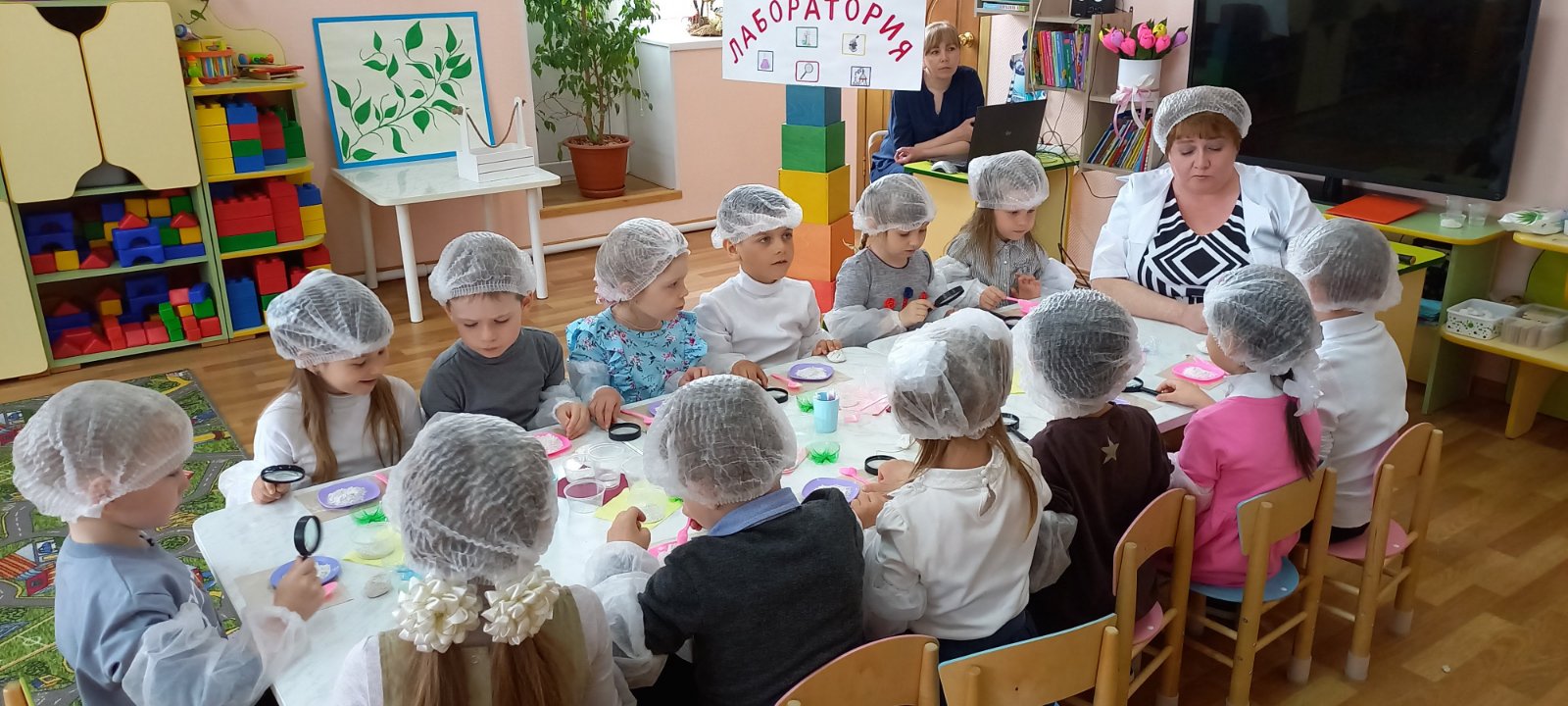 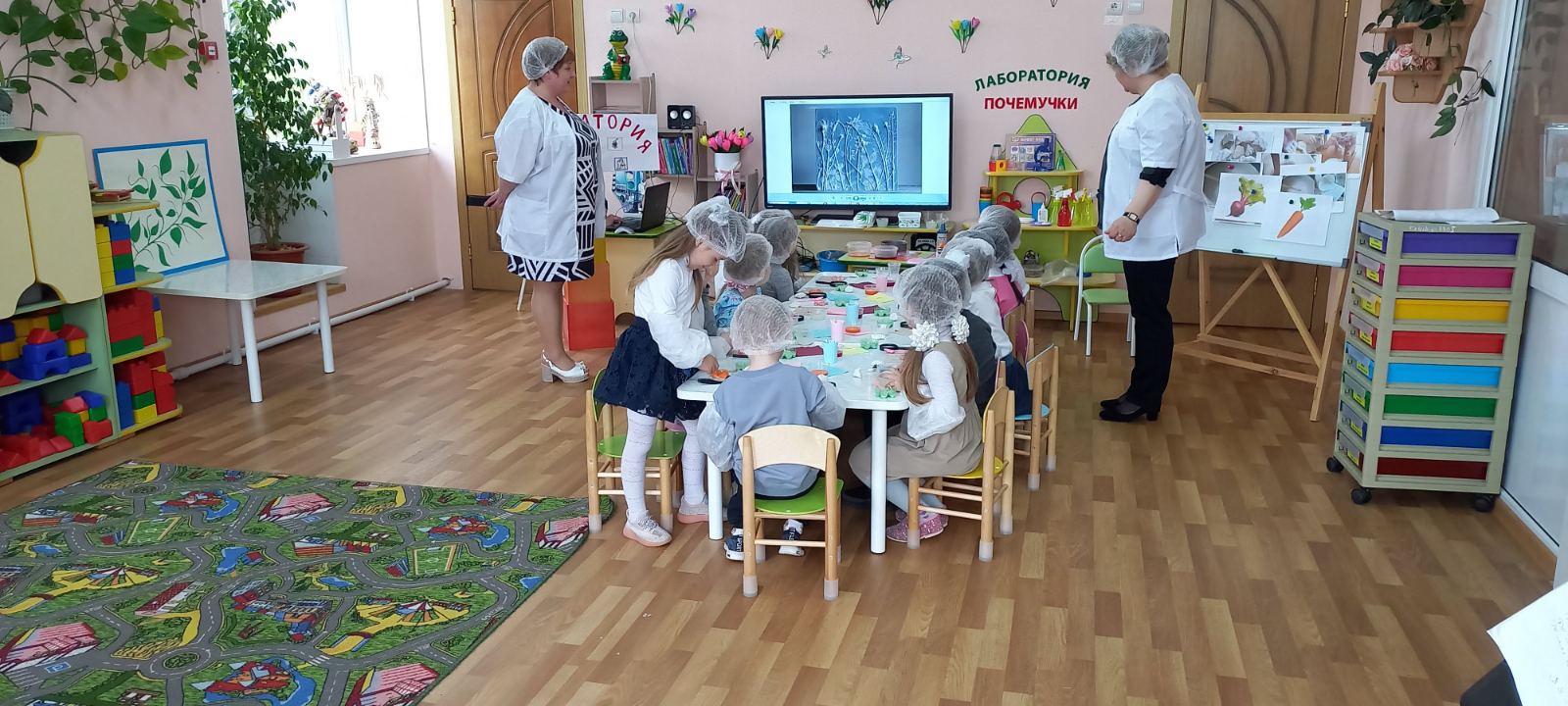 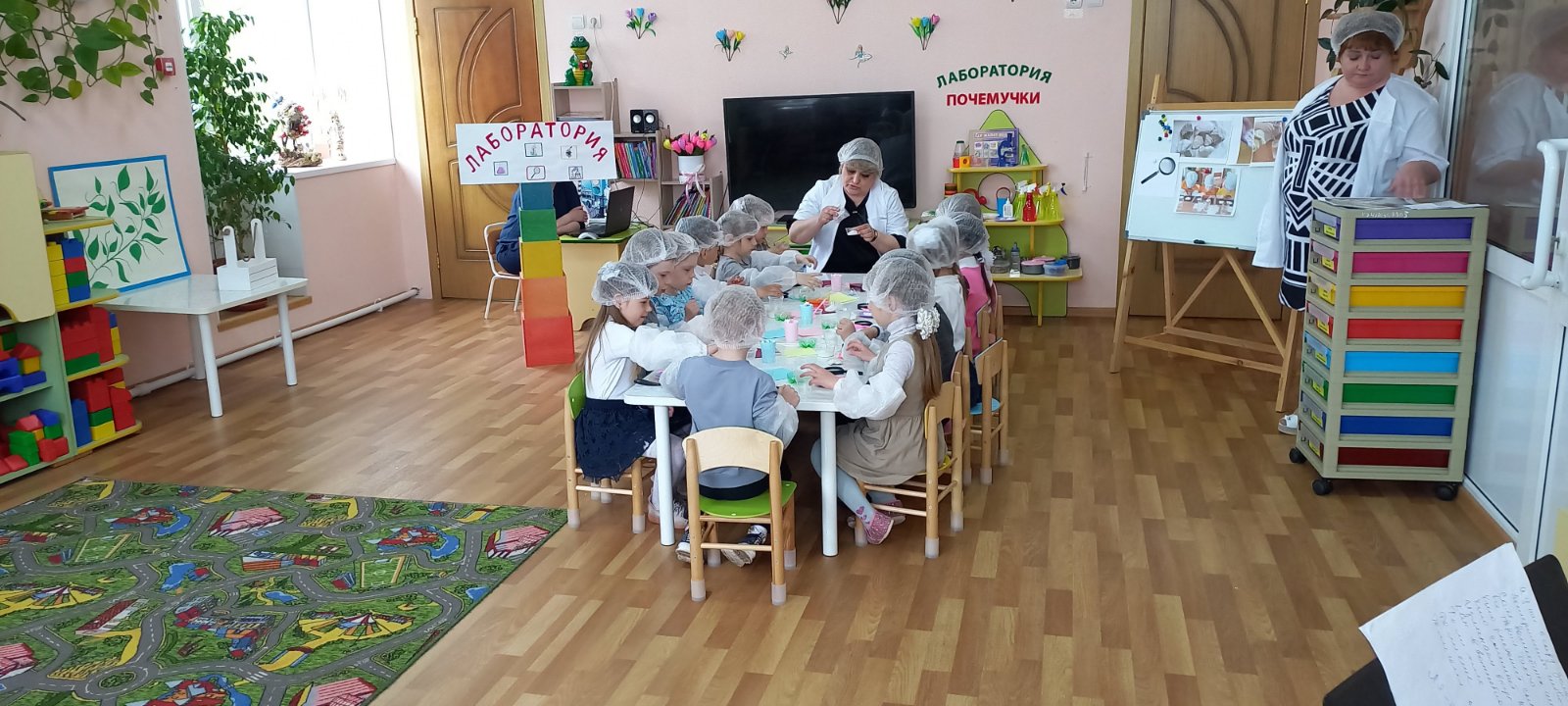 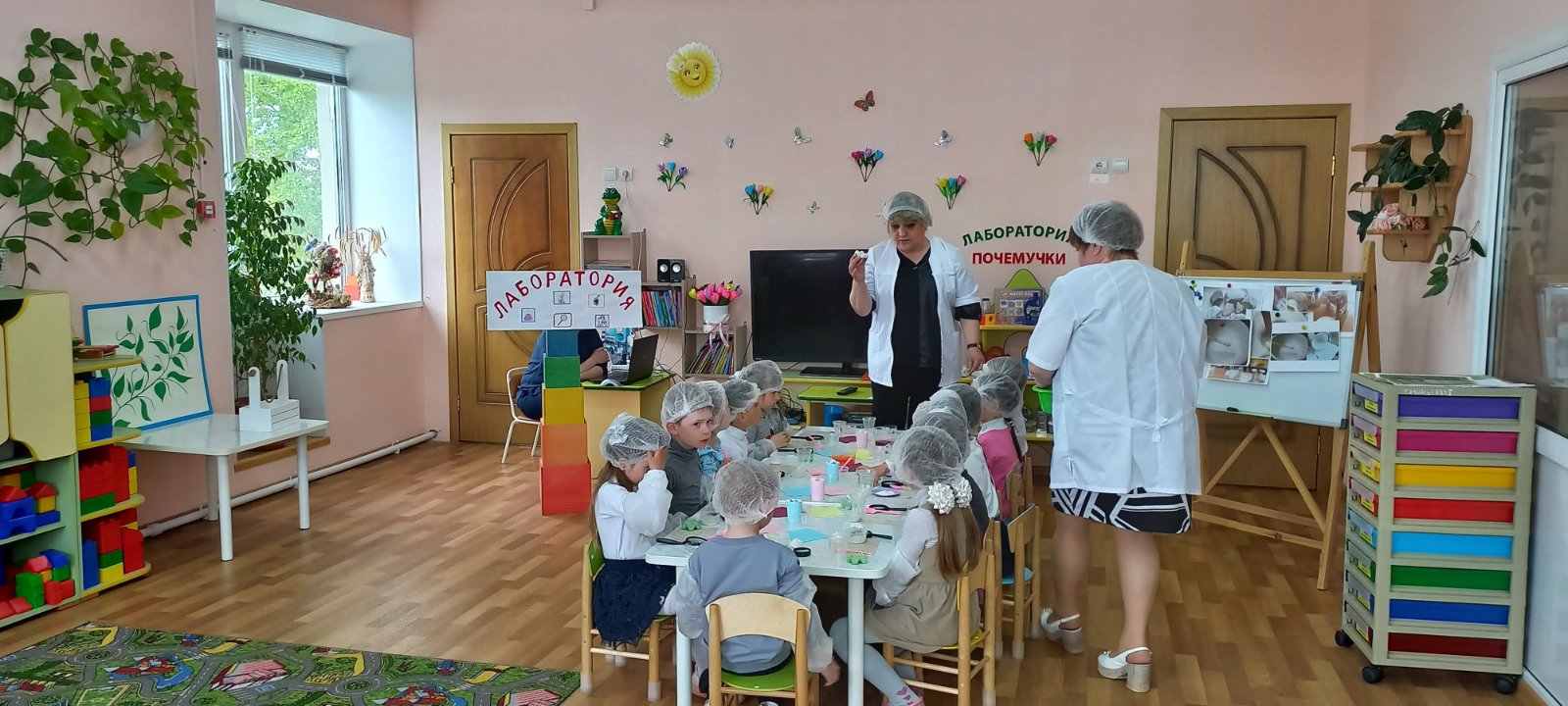 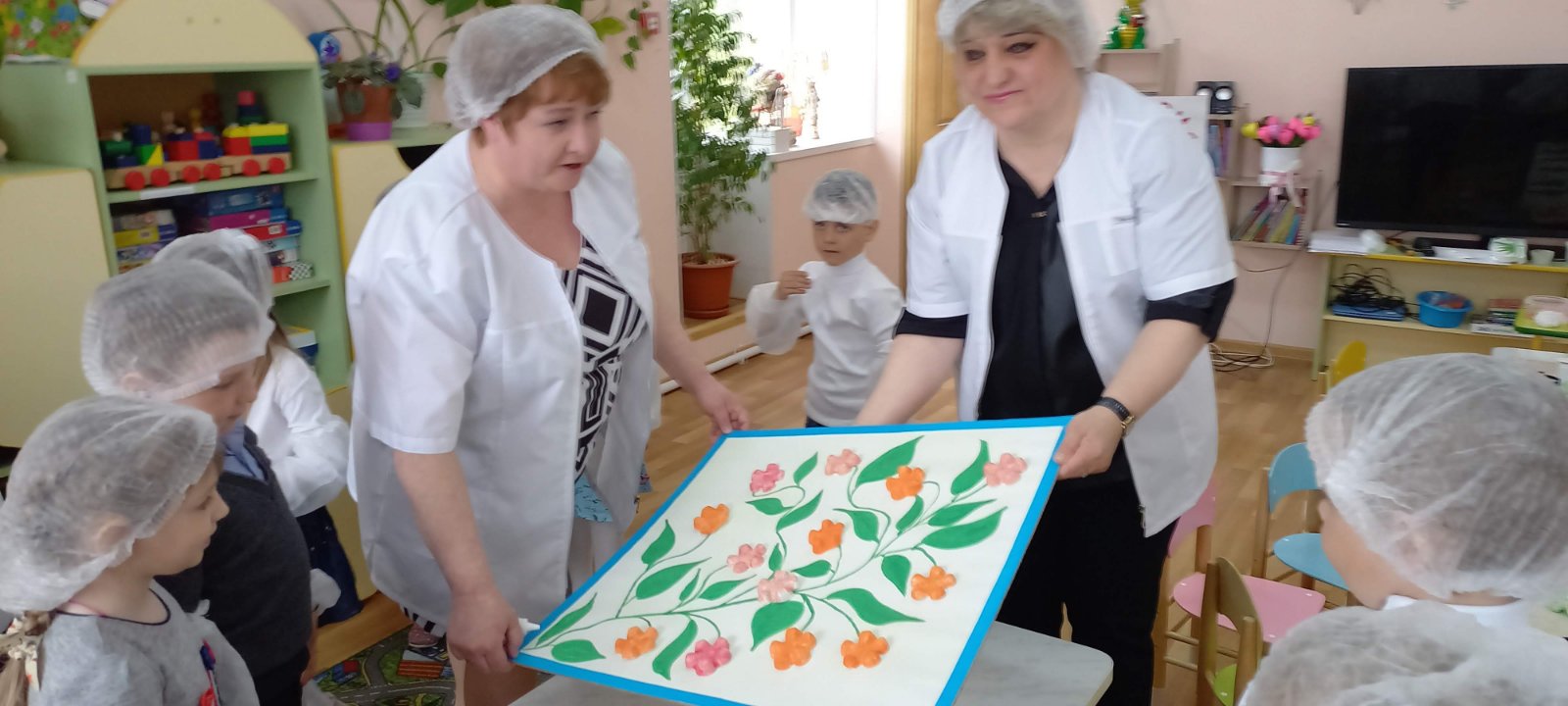 